指定製造事業者報告書                                                            　　　　　　年　  月　 　日　　経済産業大臣    殿　　　　　　　　　　　　　　　報告者（住所、氏名又は名称及び法人にあっては代表者の氏名）  計量法施行規則第９６条の規定により、次のとおり報告します。　備考　 １　用紙の大きさは、日本産業規格Ａ４とすること。　 ２　整理番号の欄は、記入しないこと。　 ３  特定計量器の種類は、計量法施行規則第１０３条の規定による経済産業大臣が別に定める分類によること。指定製造事業者報告書                                                            　　　　　　年　  月　 　日　　経済産業大臣    殿　　　　　　　　　　　　　　　報告者（住所、氏名又は名称及び法人にあっては代表者の氏名）       　　　　  　　 　　　　　　　　　　　 　◆◆市□□町☆☆－◎　　　　　　　　　　　　　　　　　　　　　　　＃＃＃＃株式会社                                               代表取締役　≡≡　≡ 　　   　　　 　　　　　   計量法施行規則第９６条の規定により、次のとおり報告します。【事業の区分】事業の区分が２以上ある場合は、区分ごとに記入してください。【特定計量器の種類型式承認番号】特定計量器の種類は、「計量法施行規則第１０３条の規定に基づき経済産業大臣が別に定める特定計量器の分類」によります。（分類表を参照してください。）報告年度に実績がなかった場合も、「該当無し」等記入のうえ報告してください。計量法の改正により、電気式のはかりについては「電気式はかり」に統一されました。　　　年度事業区分指定の年月日及び指定番号整理番号工場（事業場）名及び所在地登録商標又は経済産業大臣へ届け出た記号登録商標又は経済産業大臣へ届け出た記号      特定計量器の種類型式承認番号      特定計量器の種類型式承認番号      特定計量器の種類型式承認番号   製造個数   製造個数法第９６条第１項の表示を付した個数法第９６条第１項の表示を付した個数法第９６条第１項の表示を付した個数法第９６条第１項の表示を付した個数平成◎◎　　　年度事業区分質量計第一類指定の年月日及び指定番号平成◎年◎月●日××××××平成◎年◎月●日××××××平成◎年◎月●日××××××整理番号工場（事業場）名及び所在地◆◆工場◆◆市□□町☆☆－◎◆◆工場◆◆市□□町☆☆－◎◆◆工場◆◆市□□町☆☆－◎◆◆工場◆◆市□□町☆☆－◎◆◆工場◆◆市□□町☆☆－◎登録商標又は経済産業大臣へ届け出た記号登録商標又は経済産業大臣へ届け出た記号      特定計量器の種類型式承認番号      特定計量器の種類型式承認番号      特定計量器の種類型式承認番号   製造個数   製造個数法第９６条第１項の表示を付した個数法第９６条第１項の表示を付した個数法第９６条第１項の表示を付した個数法第９６条第１項の表示を付した個数電気式はかり（Ｄ○○○号）電気式はかり（Ｄ○○○号）電気式はかり（Ｄ○○○号）００００００電気式はかり（Ｄ◎◎◎号）電気式はかり（Ｄ◎◎◎号）電気式はかり（Ｄ◎◎◎号）５００５００５００５００５００５００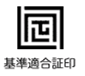 